Republic of IraqMinistry of Higher Education & Scientific ResearchUniversity of BaghdadCollege of EngineeringDepartment of Civil EngineeringAcademic Program Specification FormFor the Academic Year2017-2018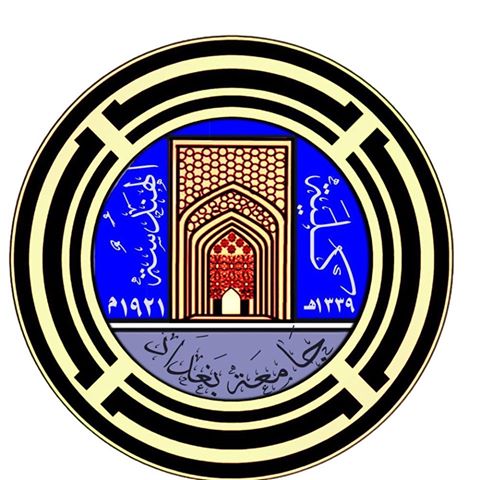 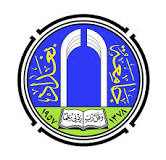 TEMPLATE FOR COURSE SPECIFICATION COURSE SPECIFICATION.HIGHER EDUCATION  PERFORMANCE REVIEW: PROGRAM REVIEWThis Course Specification provides a concise summary of the main features of the course and the learning outcomes that a typical student might reasonably be expected to achieve and   demonstrate if he/she takes full advantage of the learning opportunities that are provided. It should be cross-referenced with the program specification. College of EngineeringUniversity of Baghdad1. Teaching InstitutionCivil Engineering (CE)2. University Department/CentreFIRST YEARMathematics/GE 101This course introduces:Preliminaries: Polynomials and Rational Functions, Inverse Functions, Trigonometric and Inverse Trigonometric Functions, Exponential and Logarithmic Functions, Transformations of Functions. Limits and Continuity:  The Concept of Limits, Computation of Limits, Continuity and Its Consequences, Limits Involving Infinity. Differentiation: Tangent Lines, The Derivative, Computation of Derivatives: The Power Rule, The Product and the Quotient Rules,  The Chain Rule, Derivatives of Trigonometric Functions, Derivatives of Exponential and Logarithmic Functions, Implicit Differentiation and Inverse Trigonometric Functions,       Applications of Derivatives: Linear Approximations, Indeterminate Forms and L’Hôpital’s Rule, Maximum and Minimum Values, Increasing and Decreasing Functions, Concavity and the Second Derivative Test, Overview of Curve Sketching, Optimization, Integration: Antiderivatives, The Definite Integral, The Fundamental Theorem of Calculus,  Integration by Substitution, Applications of Definite Integral: Area Between Curves,      Integration Techniques: Integration by Parts, Trigonometric Techniques of Integration, Integration of Rational Functions Using Partial Fractions,  Improper Integrals, Matrices, liner system equationsThe course is taught through 4 hrs. per week, 3 theoretical and 1 tutorial.3. Course title/code & DescriptionCivil Engineering (CE)4. Program (s) to which it ContributesAnnual System ; There is only onemode of delivery, which is a “DayProgram”. The students are full time students, and on campus. They attend full day program in face-to-face mode. The academic year is composed of 30-week regular subjects.5. Modes of Attendance offered1st and 2nd/Academic Year 2017–20186. Semester/Year120 hrs./4 hrs. per week7. Number of hours tuition (total)Oct.-26/20178. Date of production/revision  of  this specification   9. Aims of the Course9. Aims of the CourseIntroduce basic definition and explain the basic concepts that essential in connection with function and illustrate these concepts by examples.Explain the purpose of function and their application.Enable the student to solve the integration (finite and definite).Introduce basic definition and explain the basic concepts of complex number. These series are a very powerful tool in connection with various problems.Enable the student to calculate area and volume generated by revolving the area.Introduce basic definition and explain the basic concepts that essential in connection with function and illustrate these concepts by examples.Explain the purpose of function and their application.Enable the student to solve the integration (finite and definite).Introduce basic definition and explain the basic concepts of complex number. These series are a very powerful tool in connection with various problems.Enable the student to calculate area and volume generated by revolving the area.10·  Learning Outcomes At the end of the class, the student will be able to:Definition any function.Graph any function.Derivative and integration any function.Integration and application of integration. Graph a complex number and determinate the roots.Calculate the value of determinate.Solved the system of equation using Crammers rule.Determinate the dot and cross product.11. Teaching and Learning Methods12. Assessment Methods 1. Examinations, Tests, and Quizzes.2. Extracurricular Activities.3. Student Engagement during Lectures.4. Responses Obtained from Students, Questionnaire aboutCurriculum and Faculty Member (Instructor).13. Grading Policy1. Quizzes:- There will be a (8 – 10) closed books and notes quizzes during the academic year.- The quizzes will count 20% of the total course grade.2. Tests, 2-3 Nos. and will count 10% of the total course grade.3. Extracurricular Activities, this is optional and will count extra marks (1 – 5 %) for the student, depending on the type of activity.4. Final Exam:- The final exam will be comprehensive, closed books and notes, and will take place on June 2016 from 9:00 AM - 12:00 PM in Civil dept. class rooms.- The final exam will count 70% of the total course grade.14. Course Structure14. Course Structure14. Course Structure14. Course Structure14. Course Structure14. Course StructureAssessmentMethodTeachingMethodUnit/Module orTopic TitleLOs(Article10)HoursWeek1 – 4 of article (12)1-12 ofarticle (11)The interval and equalitiesa43the.1tut.11 – 4 of article (12)1-12 ofarticle (11)Introduction to functiona, b43the.1tut.21 – 4 of article (12)1-12 ofarticle (11)Trigonometric and invers functionsa, b43the.1tut.31 – 4 of article (12)1-12 ofarticle (11)Domain and range  of   Trigonometric functionsa, b43the.1tut.41 – 4 of article (12)1-12 ofarticle (11)Graph of  Trigonometric functionsa, b43the.1tut.51 – 4 of article (12)1-12 ofarticle (11)Derivative of  Trigonometric and functionsa, b, c43the.1tut.61 – 4 of article (12)1-12 ofarticle (11)Integration of  Trigonometric functionsa, b, d43the.1tut.71 – 4 of article (12)1-12 ofarticle (11)Exponential functionsa, b43the.1tut.81 – 4 of article (12)1-12 ofarticle (11)Domain and range  of  Exponential functiona, b43the.1tut.91 – 4 of article (12)1-12 ofarticle (11)Graph of Exponential functiona, b43the.1tut.101 – 4 of article (12)1-12 ofarticle (11)Derivative of  Exponential functiona, b, c43the.1tut.111 – 4 of article (12)1-12 ofarticle (11)Integration of Exponential functiona, b, d43the.1tut.121 – 4 of article (12)1-12 ofarticle (11)Logarithmic functionsa, b43the.1tut.131 – 4 of article (12)1-12 ofarticle (11)Domain and range   of Logarithmic functionsa, b43the.1tut.141 – 4 of article (12)1-12 ofarticle (11)Graph of   Logarithmic functionsa, b43the.1tut.151 – 4 of article (12)1-12 ofarticle (11)Derivative of Logarithmic functionsa, b, c43the.1tut.161 – 4 of article (12)1-12 ofarticle (11)Integration of Logarithmic functionsa, b, d43the.1tut.171 – 4 of article (12)1-12 ofarticle (11)Hyperbolic Trigonometric and invers functionsa, b43the.1tut.181 – 4 of article (12)1-12 ofarticle (11)Domain and range  of  Hyperbolic functionsa, b43the.1tut.191 – 4 of article (12)1-12 ofarticle (11)Graph of  Hyperbolic functionsa, b43the.1tut.201 – 4 of article (12)1-12 ofarticle (11)Derivative of Hyperbolic functionsa, b, c43the.1tut.211 – 4 of article (12)1-12 ofarticle (11)Integration of  Hyperbolic functionsa, b, d43the.1tut.221 – 4 of article (12)1-12 ofarticle (11)Method of integrationc, d43the.1tut.231 – 4 of article (12)1-12 ofarticle (11)Method of integrationc, d43the.1tut.241 – 4 of article (12)1-12 ofarticle (11)Application of derivativea, c43the.1tut.251 – 4 of article (12)1-12 ofarticle (11)The areaa, d43the.1tut.261 – 4 of article (12)1-12 ofarticle (11)The volumea, d43the.1tut.271 – 4 of article (12)1-12 ofarticle (11)Complex numbera, f, g43the.1tut.281 – 4 of article (12)1-12 ofarticle (11)The determinate and matrixa, f, g43the.1tut.291 – 4 of article (12)1-12 ofarticle (11)Liner system of equationa, f, g,h43the.1tut3015. Infrastructure15. Infrastructure15. InfrastructureTextbook :Calculus by ThomasRequired reading:·  CORE TEXTS·  COURSE MATERIALS·  OTHERRequired reading:·  CORE TEXTS·  COURSE MATERIALS·  OTHER/Special requirements (include for example workshops, periodicals, IT software, websites)Special requirements (include for example workshops, periodicals, IT software, websites)/Community-based facilities(include for example, guestLectures, internship, field  studies)Community-based facilities(include for example, guestLectures, internship, field  studies)16. Admissions16. Admissions16. Admissions//Pre-requisites2020Minimum number of students25 per class25 per classMaximum number of studentsInstructor:Lecturer Layla hashem helalLecture of MathematicsDepartment of Civil Engineering University of BaghdadTel.: 00964-7902161442Email: laylsnim@yahoo.comInstructor:Lecturer Layla hashem helalLecture of MathematicsDepartment of Civil Engineering University of BaghdadTel.: 00964-7902161442Email: laylsnim@yahoo.com17. Course Instructors1. Teaching InstitutionCivil Engineering Department(CED)2. University Department/CentreFIRST YEAREngineering Mechanics/CE 102This course introduces:IntroductionDefinition  to engineering mechanics and statics follow,  system units, scalars and  vectors quantities, fundamental concepts and basic laws like (mass, weight, force,  rigid body, parallelogram law and Newton's laws),  resolution of forces into components (two and three dimensions  and principle of Moments and CouplesResult of Force Systems Result of  Collinear forces system, coplanar forces system(concurrent, parallel and  non-concurrent and non- parallel) and  Non coplanar forces system (concurrent, parallel  and  non-concurrent and non-parallel) Equilibrium and Free-Body DiagramConditions for Rigid-Body Equilibrium, Free-Body Diagram and, equations of equilibrium,  two and three force members, analysis of  Frames and  Trusses in the Plane and  analysis of Frames and Trusses in the Space FrictionMechanism and laws of friction, static friction,  kinetic  friction Centroid and Centers of Gravity Introduction of Centroids, Centroids by integration and   Centroids  of composite areas  bodies Second moment of area or Moment of InertiaSecond moment of area by integration, Polar Moment of Inertia, and Products of Inertia,  Mohr circle for second moment of inertia.General Principles in Engineering Mechanics/ DynamicsKinematics of a ParticleIntroducing the relations between particles motion’s components including the particle’s position, velocity, and acceleration at any given time. These relations are then applied to rectilinear kinematics with continuous motion. Rectilinear kinematics in particles experiencing an erratic motion are then studied. The rectangular components of general curvilinear motion is then introduced. The motion of a projectile is then studied. Kinetics of a Particle: Force and AccelerationNewton’s Second Law of motion is first introduced. Then, the equation of motion of a particle is studied. The rectangle components of the equation of motion of a particle are then studied.Kinetics of a Particle: Work and Energy A brief study on the Work of a Force, principle of work and energy and conservation of energy are introduced.The course is taught through 4 hrs. per week, 3 theoretical, 1 tutorial. 3. Course title/code & DescriptionCivil Engineering (CE)4. Program(s) to which it ContributesAnnual System; There is only one mode of delivery, which is a “Day Program”. The students are full time students, and on campus. They attend full day program in face-to-face mode. The academic year is composed of 30-week regular subjects.5. Modes of Attendance offered1st and 2nd/Academic Year 2017–20186. Semester/Year120 hrs./4 hrs. per week7. Number of hours tuition (total)Oct.-26/20178. Date of production/revision  of  this specification   9. Aims of the Course9. Aims of the CourseIntroduce basic definitions and introductory concepts of  engineering mechanics/staticsAnalyze forces and find out the resultant forces in two and three dimensionDifferentiate  between various type of supports and draw free-body-diagram, Compute the reaction force in  simple structure (beam, frame, truss)Obtain center of gravity and centroid for deferent engineering shapes & moment of inertia for deferent sectionsIntroduce basic definitions and introductory concepts of  engineering mechanics/staticsAnalyze forces and find out the resultant forces in two and three dimensionDifferentiate  between various type of supports and draw free-body-diagram, Compute the reaction force in  simple structure (beam, frame, truss)Obtain center of gravity and centroid for deferent engineering shapes & moment of inertia for deferent sections10·  Learning Outcomes At the end of the class, the student will be able to:Analyze forces and moments in two and three dimensions, Find out the resultant forces in two and three dimensions  Draw free-body-diagram, Compute the reaction force in  simple structure (beam, frame, truss)Study Mechanism and laws of friction Obtain and centroid for deferent engineering shapes.Obtain moment of inertia  for deferent engineering shapesUnderstand the engineering applications that evolve dynamics. Solve engineering problems involving objects moving along a linear path.Simplify engineering problems involving objects moving along a curved path.Recognize and deal with projectile problems.Write the equation of motion of a moving object.Solve problems involving the force in accelerated bodies.  Apply the theorem of conservation of energy to solve kinetic problems11. Teaching and Learning Methods      12. Assessment Methods 1. Examinations, Tests, and Quizzes.2. Extracurricular Activities.3. Student Engagement during Lectures.4. Responses Obtained from Students, Questionnaire about Curriculum and Faculty Member (Instructor).13. Grading PolicyIn general, the Static part counts as 75% of the total grade, while the Dynamic part counts as 25% of the total grade. The grade distribution throughout the course is shown below:1. Quizzes:- There will be a (10 – 15) closed books and notes quizzes during the academic year.- The quizzes will count 30% of the total course grade (22.5% for Statics and 7.5% for Dynamics).2. Extracurricular ActivitiesThis is optional and will count extra marks (2.5 %) for the student, depending on the type of activity.3. Final Exam:- The final exam will be comprehensive, closed books and notes, and will take place on June 2018 from 9:00 AM - 12:00 PM in class rooms of the civil department. - The final exam will count 70% of the total course grade (52.5% for Statics and 17.5% for Dynamics).14. Course Structure14. Course Structure14. Course Structure14. Course Structure14. Course Structure14. Course StructureAssessmentMethodTeachingMethodUnit/Module orTopic TitleLOs(Article10)HoursWeek1 – 4 of article (12)1-12 ofarticle (11)Introduction   to engineering mechanics: staticsa4Statics3the.11 – 4 of article (12)1-12 ofarticle (11)Introduction   to engineering mechanics: DynamicsgDyn.1the.11 – 4 of article (12)1-12 ofarticle (11)Resolution of forces into components(two dimensions)a4Statics2the.1tut21 – 4 of article (12)1-12 ofarticle (11)General Principles in Engineering Mechanics/ DynamicsgDyn.1tut.21 – 4 of article (12)1-12 ofarticle (11)Resolution of forces into components(two dimensions)a4Statics3the.31 – 4 of article (12)1-12 ofarticle (11)Kinematics of a Particle; IntroductiongDyn.1the.31 – 4 of article (12)1-12 ofarticle (11)Principle of Moments and Couplesa4Statics2the.1tut41 – 4 of article (12)1-12 ofarticle (11)Kinematics of a Particle; IntroductionhDyn.1tut.41 – 4 of article (12)1-12 ofarticle (11)Resolution of forces into components(three dimensions)a4Statics3the.51 – 4 of article (12)1-12 ofarticle (11)Rectilinear Kinematics: Continuous MotionhDyn.1the.51 – 4 of article (12)1-12 ofarticle (11)Principle of Moments and Couples (three dimensions)a4Statics2the.1tut61 – 4 of article (12)1-12 ofarticle (11)Rectilinear Kinematics: Continuous MotionhDyn.1tut.61 – 4 of article (12)1-12 ofarticle (11)Result of coplanar forces system(concurrent, parallel and  non‐concurrent and non- parallel)b4Statics3the.71 – 4 of article (12)1-12 ofarticle (11)Rectilinear Kinematics: Continuous MotionhDyn.1the.71 – 4 of article (12)1-12 ofarticle (11)Result of coplanar forces system(concurrent, parallel and  non‐concurrent and non- parallel)b4Statics2the.1tut81 – 4 of article (12)1-12 ofarticle (11)Rectilinear Kinematics: Erratic MotionhDyn.1tut.81 – 4 of article (12)1-12 ofarticle (11)Result of coplanar forces system(concurrent, parallel and  non‐concurrent and non- parallel)b4Statics3the.91 – 4 of article (12)1-12 ofarticle (11)Rectilinear Kinematics: Erratic MotionhDyn.1the.91 – 4 of article (12)1-12 ofarticle (11)Result of Non coplanar forces system (concurrent, parallel  and  non‐concurrent and non- parallel)b4Statics2the.1tut101 – 4 of article (12)1-12 ofarticle (11)Rectilinear Kinematics: Erratic MotionhDyn.1tut.101 – 4 of article (12)1-12 ofarticle (11)Result of Non coplanar forces system (concurrent, parallel  and  non‐concurrent and non- parallel)b4Statics3the.111 – 4 of article (12)1-12 ofarticle (11)Rectilinear Kinematics: Erratic MotionhDyn.1the.111 – 4 of article (12)1-12 ofarticle (11)Equilibrium and Free-Body Diagramc4Statics2the.1tut121 – 4 of article (12)1-12 ofarticle (11)Curvilinear Motion: Rectangular ComponentsiDyn.1tut.121 – 4 of article (12)1-12 ofarticle (11)Analysis of  Frames in the Planec4Statics3the.131 – 4 of article (12)1-12 ofarticle (11)Curvilinear Motion: Rectangular ComponentsiDyn.1the.131 – 4 of article (12)1-12 ofarticle (11)Analysis of  Frames in the Planec4Statics2the.1tut141 – 4 of article (12)1-12 ofarticle (11)Curvilinear Motion: Motion of a ProjectilejDyn.1tut.141 – 4 of article (12)1-12 ofarticle (11)Analysis of  Frames in the Planec4Statics3the.151 – 4 of article (12)1-12 ofarticle (11)Curvilinear Motion: Motion of a ProjectilejDyn.1the.151 – 4 of article (12)1-12 ofarticle (11)Analysis of Trusses in the Planec4Statics2the.1tut161 – 4 of article (12)1-12 ofarticle (11)Curvilinear Motion: Motion of a ProjectilejDyn.1tut.161 – 4 of article (12)1-12 ofarticle (11)Analysis of Trusses in the Planec4Statics3the.171 – 4 of article (12)1-12 ofarticle (11)Curvilinear Motion: Motion of a ProjectilejDyn.1the.171 – 4 of article (12)1-12 ofarticle (11)Analysis of  Frames and Truss in the Spacec4Statics2the.1tut181 – 4 of article (12)1-12 ofarticle (11)Kinetics of a Particle  Newton’s Second LawkDyn.1tut.181 – 4 of article (12)1-12 ofarticle (11)Frictiond4Statics3the.191 – 4 of article (12)1-12 ofarticle (11)Kinetics of a Particle  The Equation of MotionkDyn.1the.191 – 4 of article (12)1-12 ofarticle (11)Frictiond4Statics2the.1tut201 – 4 of article (12)1-12 ofarticle (11)Kinetics of a Particle  The Equation of MotionkDyn.1tut.201 – 4 of article (12)1-12 ofarticle (11)Frictiond4Statics3the.211 – 4 of article (12)1-12 ofarticle (11)Equations of Motion: Rectangular CoordinateslDyn.1the.211 – 4 of article (12)1-12 ofarticle (11)Centroids by integratione4Statics2the.1tut221 – 4 of article (12)1-12 ofarticle (11)Equations of Motion: Rectangular CoordinateslDyn.1tut.221 – 4 of article (12)1-12 ofarticle (11)Centroids by integratione4Statics3the.231 – 4 of article (12)1-12 ofarticle (11)Equations of Motion: Force and AccelerationlDyn.1the.231 – 4 of article (12)1-12 ofarticle (11)Centroids  of composite areas  bodiese4Statics2the.1tut241 – 4 of article (12)1-12 ofarticle (11)Equations of Motion: Force and AccelerationlDyn.1tut.241 – 4 of article (12)1-12 ofarticle (11)Centroids  of composite areas  bodiesf4Statics3the.251 – 4 of article (12)1-12 ofarticle (11)Equations of Motion: Force and AccelerationlDyn.1the.251 – 4 of article (12)1-12 ofarticle (11)Moment of Inertia   by integrationf4Statics2the.1tut261 – 4 of article (12)1-12 ofarticle (11)Equations of Motion: Force and AccelerationlDyn.1tut.261 – 4 of article (12)1-12 ofarticle (11)Moment of Inertia   by integrationf4Statics3the.271 – 4 of article (12)1-12 ofarticle (11)Kinetics of a Particle: the work of a forcemDyn.1the.271 – 4 of article (12)1-12 ofarticle (11)Moment of Inertia   of composite areas  bodiesf4Statics2the.1tut281 – 4 of article (12)1-12 ofarticle (11)Kinetics of a Particle: Principles of work and energymDyn.1tut.281 – 4 of article (12)1-12 ofarticle (11)Moment of Inertia   of composite areas  bodiesf4Statics3the.291 – 4 of article (12)1-12 ofarticle (11)Conservation of EnergymDyn.1the.291 – 4 of article (12)1-12 ofarticle (11)Polar Moment of Inertia, and Products of Inertia,  Mohr circlef4Statics2the.1tut301 – 4 of article (12)1-12 ofarticle (11)Conservation of EnergymDyn.1tut.3015. Infrastructure15. Infrastructure15. InfrastructureEngineering Mechanics: Statics & Dynamics       13th edition. By R. C. Hibbeler, 2015Engineering Mechanics: Statics 6th  edition          by J.L. Meriam & L.G. Kraige, 2007Engineering Mechanics: Statics & Dynamics       3rd edition. By Archie Highdon & William B. Stiles, 1968Required reading:·  CORE TEXTS·  COURSE MATERIALS·  OTHERRequired reading:·  CORE TEXTS·  COURSE MATERIALS·  OTHERAvailable websites related to the subject.Special requirements (include for example workshops, periodicals, IT software, websites)Special requirements (include for example workshops, periodicals, IT software, websites)/Community-based facilities(include for example, guestLectures, internship, field  studies)Community-based facilities(include for example, guestLectures, internship, field  studies)16. Admissions16. Admissions16. Admissions//Pre-requisites2020Minimum number of students3737Maximum number of studentsInstructor:Lecturer Dr. Ahmad JabbarUniversity of BaghdadCollege of EngineeringCivil Engineering DepartmentEmail : dr.ahmadalshimmeri@yahoo.comAsst. Lecturer  Aqeel T. FadhilUniversity of BaghdadCollege of EngineeringCivil Engineering DepartmentBAGE-mail: aqeel.fadhil@uobaghdad.edu.iqInstructor:Lecturer Dr. Ahmad JabbarUniversity of BaghdadCollege of EngineeringCivil Engineering DepartmentEmail : dr.ahmadalshimmeri@yahoo.comAsst. Lecturer  Aqeel T. FadhilUniversity of BaghdadCollege of EngineeringCivil Engineering DepartmentBAGE-mail: aqeel.fadhil@uobaghdad.edu.iq17. Course InstructorsCollege of EngineeringUniversity of Baghdad1. Teaching InstitutionCivil Engineering Department(CED)2. University Department/CentreFIRST YEAREngineering Drawing/CE 103This course introduces:- Introduction.This section produces an introduction to the drawing tools, pencil kinds, type of sheets …. etc. - Geometric Typing.Both English letters and numbers will be considered in this section.-  Lines.A classification for all types of lines which used in engineering drawing will be submitted in this section (solid, dashed, chain…etc.). The section also introduced the common mistakes in the engineering drawing.‐ Geometric Processing.The most important geometric processing, regarding to civil engineering, will be adopted in this section just like ellipsoid, tangent arcs, tangent arc and line, bisection process … etc.‐ Theory of Projection.The concept of projection will be explained in this section using both first and third angle projection.‐ Pictorial Drawing.‐ DimensionsThe most common dimensions (straight, inclined, radios, curved, ..., etc.) will be considered.‐ Structural Drawing.This section will include the details of foundation plan and typical sections.The course is taught through 5 hrs. per week, 1theoretical, 4 experimental.3. Course title/code & DescriptionCivil Engineering (CE)4. Program(s) to which it ContributesAnnual System; There is only one mode of delivery, which is a “Day Program”. The students are full time students, and on campus. They attend full day program in face-to-face mode. The academic year is composed of 30-week regular subjects.5. Modes of Attendance offered1st and 2nd/Academic Year 2017–20186. Semester/Year150 hrs./5 hrs. per week7. Number of hours tuition (total)Oct-26/2017 8. Date of production/revision  of  this specification   9. Aims of the Course9. Aims of the CourseThis unit will enable learners to produce engineering drawings of different components, assemblies and circuits using a variety of sketching, drawing and computer-aided drafting techniques.This unit will enable learners to produce engineering drawings of different components, assemblies and circuits using a variety of sketching, drawing and computer-aided drafting techniques.10·  Learning Outcomes At the end of the class, the student will be able to:Sketch engineering components.Interpret engineering drawings that comply with drawing standards.Produce engineering drawings.11. Teaching and Learning Methods12. Assessment Methods 1. Examinations, Tests, and Quizzes.2. Extracurricular Activities.3. Student Engagement during Lectures.4. Responses Obtained from Students, Questionnaire aboutCurriculum and Faculty Member (Instructor).13. Grading Policy   1- Quizzes- There will be a (6 – 10) closed books and notes quizzes during the academic year.- The quizzes will count 20% of the total course grade.2- Classwork -There will be a classwork sheet submitted at each lecture.- The classwork will count 30% of the total course grade3. Homework-There will be a homework sheet submitted at each lecture.- The homework will count 20% of the total course grade3. Final Exam:- The final exam will be comprehensive, closed books and notes, and will take place on June 2018 from 9:00 AM - 12:00 PM in Civil dept. class rooms.- The final exam will count 30% of the total course grade     14. Course Structure14. Course Structure14. Course Structure14. Course Structure14. Course Structure14. Course StructureAssessmentMethodTeachingMethodUnit/Module orTopic TitleLOs(Article10)HoursWeek1 – 4 of article (12)1-12 ofarticle (11)Introductiona51the.4exp.11 – 4 of article (12)1-12 ofarticle (11)Geometric Typinga51the.4exp21 – 4 of article (12)1-12 ofarticle (11)Linesa51the.4exp31 – 4 of article (12)1-12 ofarticle (11)Linesa51the.4exp41 – 4 of article (12)1-12 ofarticle (11)Geometric Processinga51the.4exp51 – 4 of article (12)1-12 ofarticle (11)Geometric Processingb, c51the.4exp61 – 4 of article (12)1-12 ofarticle (11)Geometric Processingb, c51the.4exp71 – 4 of article (12)1-12 ofarticle (11)Theory of Projectionb, c51the.4exp81 – 4 of article (12)1-12 ofarticle (11)Theory of Projectionb, c51the.4exp91 – 4 of article (12)1-12 ofarticle (11)Theory  of Projectionb, c51the.4exp101 – 4 of article (12)1-12 ofarticle (11)Theory of Projectionb, c51the.4exp111 – 4 of article (12)1-12 ofarticle (11)Theory of Projectionb, c51the.4exp121 – 4 of article (12)1-12 ofarticle (11)Theory of Projectionb, c51the.4exp131 – 4 of article (12)1-12 ofarticle (11)Theory of Projectionb, c51the.4exp141 – 4 of article (12)1-12 ofarticle (11)Theory of Projectionb, c51the.4exp151 – 4 of article (12)1-12 ofarticle (11)Dimensionsb, c51the.4exp161 – 4 of article (12)1-12 ofarticle (11)Dimensionsb, c51the.4exp171 – 4 of article (12)1-12 ofarticle (11)Sectionsb, c51the.4exp181 – 4 of article (12)1-12 ofarticle (11)Sectionsb, c51the.4exp191 – 4 of article (12)1-12 ofarticle (11)Sectionsb, c51the.4exp201 – 4 of article (12)1-12 ofarticle (11)Sectionsb, c51the.4exp211 – 4 of article (12)1-12 ofarticle (11)Pictorial Drawingb, c51the.4exp221 – 4 of article (12)1-12 ofarticle (11)Pictorial Drawingb, c51the.4exp231 – 4 of article (12)1-12 ofarticle (11)Pictorial Drawingb, c51the.4exp241 – 4 of article (12)1-12 ofarticle (11)Pictorial Drawingb, c51the.4exp251 – 4 of article (12)1-12 ofarticle (11)Pictorial Drawingb, c51the.4exp261 – 4 of article (12)1-12 ofarticle (11)Structural Drawingb, c51the.4exp271 – 4 of article (12)1-12 ofarticle (11)Structural Drawingb, c51the.4exp281 – 4 of article (12)1-12 ofarticle (11)Structural Drawingb, c51the.4exp291 – 4 of article (12)1-12 ofarticle (11)Structural Drawingb, c51the.4exp3015. Infrastructure15. Infrastructure15. InfrastructureCore Texts:Engineering drawing by Abed Alrasul Al Khafaf, 1986.References:“Principle of technical drawing” by Frederick E. Giesecke, Alva Mitchell, Henry Cecil Spencer, Ivan Hill, John Thomas, James E. Novak, 1992.“Graphics Drawing workbook” by Gray R. Bertoline, 2000Core Texts:Engineering drawing by Abed Alrasul Al Khafaf, 1986.References:“Principle of technical drawing” by Frederick E. Giesecke, Alva Mitchell, Henry Cecil Spencer, Ivan Hill, John Thomas, James E. Novak, 1992.“Graphics Drawing workbook” by Gray R. Bertoline, 2000Required reading:·  CORE TEXTS·  COURSE MATERIALS·  OTHER//Special requirements (include for example workshops, periodicals, IT software, websites)//Community-based facilities(include for example, guestLectures, internship, field  studies)16. Admissions16. Admissions16. Admissions/Pre-requisitesPre-requisites23Minimum number of studentsMinimum number of students37Maximum number of studentsMaximum number of studentsInstructors:Assistant Lecturer Adnan NajimCivil Engineering/Structural EngineeringCivil. Engr. Dept.College of EngineeringUniversity of BaghdadTel: +00964-7736251754Email: lazem1@yahoo.comAssistant Lecturer Roaa Hamed LatiefCivil Engineering/Roads and Transportation EngineeringCivil. Engr. Dept.College of EngineeringUniversity of BaghdadTel: +00964-7703437141Email: roaahamed47@yahoo.comAssistant Lecturer Aliaa Falah Civil Engineering/ Roads and Transportation EngineeringCivil. Engr. Dept.College of EngineeringUniversity of BaghdadTel: +00964-7902462817Email: aliaa_falah@yahoo.comAssistant Lecturer Ban Fadhil SalmanAss. Lecturer of Civil Engineering/Structural Engineering Civil Engr. Dept.College of EngineeringUniversity of BaghdadTel: +00964-7706935003Email: ban.f_2003@yahoo.comTeaching Assistant:Assistant Lecturer Noor Samir Ass. Lecturer of Civil Engineering/Surveying Engineering Civil Engr. Dept.College of EngineeringUniversity of BaghdadTel: +00964-7706935003Email: noorsamir1985@yahoo.com17. Course Instructors17. Course InstructorsCollege of EngineeringUniversity of Baghdad1. Teaching InstitutionCivil Engineering Department(CED)2. University Department/CentreFIRST YEAREngineering Geology/CE 104Engineering Geology/CE 104         This course introduces:Introduction to Geology and Types of GeologyIntroduction to Geology, Geomechanics and Geotechnical Engineering and their role in Civil engineering Engineering Geology, Definition and applicationsIntroduction to Engineering geology Application of engineering geology in civil engineering works. Explaining the difference between engineering geology and soil mechanic. Earth, Definition and some applicable FactorsGive a clear definition of the earth components Earth crust: Properties and components. Factors Affecting Earth CrustIn this subject, the presence of different factors that affecting the general properties of the earth crust is explained with the aid of typical actions such as temperature, rainfall and wind effects.MineralsIntroduction to minerals and explain their sources in the earth. Explanation of physical and chemical properties of mineral.Rocks, Formation and typesThe Rock Cycle - the role of magma, the formation and identification of igneous rocks.Igneous Rocks:Formation and method of solidification of these rocks.Classification of igneous rocks with respect to chemical composition, location and texture is presented.Metamorphic RockFormation and method of solidification of these rocks.Metamorphism of different metamorphism agents (Thermal, Pressure, thermal and pressure and chemical metamorphism).Sedimentary RocksFormation and method of solidification, cementation and transportation.Types, properties and classification of these rocks are presented.Structural Geology for sedimentary rocksBasic Structural Geological Formations for sedimentary rocks are presented. As well as, the vertical profile in formation layers is presented. Physical and Mechanical Properties of RocksPhysical properties of the rocks are presented. The physical properties includes (Mass density, unit weight, specific gravity, water content, porosity, void ratio…etc.). The mechanical properties include normal forces, shear forces and uniaxial loading. Different elastic properties are explained such as modulus of elasticity, Poisson’s ratio and shear modulus.Factors affecting rock properties (river work, sea work, ice work…etc.)The weathering process, formation of sediments, formation and identification of sedimentary rocks and the formation and identification of metamorphic rocks. The actions of the above factors are explained as a weathering factor and transportation agent. Soils and their formationEngineering Properties and Classification of soils definition of soil (Clay, Silt, Sand, gravel). The different types of soils according to their source of formation are presented. Physical and Mechanical Properties of SoilsIn this subject the physical properties of the soil is presented. The physical properties includes (Mass density, unit weight, total and dry unit weight, specific gravity, water content, porosity, degree of saturation, void ratio…etc.). The mechanical properties include normal forces, shear forces, and uniaxial loading.Different elastic properties are explained such as modulus of elasticity, Poisson’s ratio and shear modulus.Effective Stress Law (Total stress, Effective Stress and Pore Pressures). Internal and external forces subjected to earth (such as Earthquake)Introduction to the source of internal stress is presented. The source of earthquake is also presented. The effect of these force on the general topography and features of the earth crust is presented.Geophysical InvestigationDefinition of geophysical investigationsExplanation of different methods related to this investigation is presented.Foxing on the seismic investigation is explained. The course is taught through 3 hrs. per week, 2 theoretical, 1 tutorial.3. Course title/code & DescriptionCivil Engineering (CE)4. Program(s) to which it ContributesAnnual System ; There is only one mode of delivery, which is a “DayProgram”. The students are full time students, and on campus. They attend full day program in face-to-face mode. The academic year is composed of 30-week regular subjects.5. Modes of Attendance offered1st and 2nd/Academic Year 2017–20186. Semester/Year90 hrs./3 hours per week7. Number of hours tuition (total)Oct.-26/20178. Date of production/revision  of  this specification   9. Aims of the Course9. Aims of the Course1.Introduce basic definitions and introductory concepts general geology and engineering geology2.Explain application of geology in civil engineering as well as the different types of geology3.Define each type of the given minerals as well as their properties4.Explanation of the factors that affecting the earth crust5.Identify the different types of rocks with the structural geology of different rocks 6.study the physical and mechanical properties of rocks7.Identify the different factors that affecting the rock properties8.Calculating the normal stress and strain of rocks and soil samples9.Identify soils and explain its physical and mechanical properties (Shear strength)10.To classify the different soil types according to USCS11.Identify all factors that affecting the earth crust and its components (internal and external forces)12. Calculating the effective stresses, internal stresses and external stresses from footings.13.To understand the concept of earthquakes.14. To study the different types of waves.15. To classify earthquake according to Mercalli or Richter scales16.To understand the concept of geophysical investigations.17.To understand the concept of geological map.1.Introduce basic definitions and introductory concepts general geology and engineering geology2.Explain application of geology in civil engineering as well as the different types of geology3.Define each type of the given minerals as well as their properties4.Explanation of the factors that affecting the earth crust5.Identify the different types of rocks with the structural geology of different rocks 6.study the physical and mechanical properties of rocks7.Identify the different factors that affecting the rock properties8.Calculating the normal stress and strain of rocks and soil samples9.Identify soils and explain its physical and mechanical properties (Shear strength)10.To classify the different soil types according to USCS11.Identify all factors that affecting the earth crust and its components (internal and external forces)12. Calculating the effective stresses, internal stresses and external stresses from footings.13.To understand the concept of earthquakes.14. To study the different types of waves.15. To classify earthquake according to Mercalli or Richter scales16.To understand the concept of geophysical investigations.17.To understand the concept of geological map.10·  Learning Outcomes At the end of the class, the student will be able to:The student would make a separation between general geology and engineering geologyThe student will know the application of geology in civil engineering as well as the different types of geologyThe student would be able to define each type of the given minerals as well as their propertiesThe student would be able to calculate the normal stress and strain of rocks and soil samplesThe student would be able to identify soils and explain its physical and mechanical properties (Shear strength)To classify the different soil types according to USCSIdentify all factors that affecting the earth crust and its components (internal and external forces)Calculating the effective stresses, internal stresses and external stresses from footings.To understand the concept of ground waterTo understand the concept of geophysical investigationsi- To understand the concept of geological map       11. Teaching and Learning Methods12. Assessment Methods 1. Examinations, Tests, and Quizzes.2. Extracurricular Activities.3. Student Engagement during Lectures.4. Responses Obtained from Students, Questionnaire aboutCurriculum and Faculty Member (Instructor).13. Grading Policy1.Quizzes:    There will be about (5-10) closed books and notes quizzes during the     academic year. The quizzes will count 20% of the total course grade.2.Tests             There will be about (1-2) closed books and notes quizzes during the academic and will count 10% of the total course grade.3.Lab work There will be count for 5% of the total course grade.4.Oral discussion during academic year There will be count for 5% of the total course grade.5.Final Exam:The final exam will be comprehensive, closed books and Notes. The final exam will count 60% of the total course grade.14. Course Structure14. Course Structure14. Course Structure14. Course Structure14. Course Structure14. Course StructureAssessmentMethodTeachingMethodUnit/Module orTopic TitleLOs(Article10)HoursWeek1 – 4 of article (12)1-12 ofarticle (11)Introduction to geologyb, c32 the.1tut11 – 4 of article (12)1-12 ofarticle (11)Types of geologyb, c32 the.1tut21 – 4 of article (12)1-12 ofarticle (11)Engineering geology (definition and applications)b, c32 the.1tut31 – 4 of article (12)1-12 ofarticle (11)Crystallographyb, c32 the.1tut41 – 4 of article (12)1-12 ofarticle (11)Crystallography + typesb, c32 the.1tut51 – 4 of article (12)1-12 ofarticle (11)Minerals (definition and occurrence)b, c32 the.1tut61 – 4 of article (12)1-12 ofarticle (11)Types of mineralsb, c32 the.1tut71 – 4 of article (12)1-12 ofarticle (11)Types of mineralsb, c32 the.1tut81 – 4 of article (12)1-12 ofarticle (11)Rocks (definition+ rock cycle)b, c32 the.1tut91 – 4 of article (12)1-12 ofarticle (11)Igneous rocks (Definition and types)b, c32 the.1tut101 – 4 of article (12)1-12 ofarticle (11)Igneous rocks(typesb, c32 the.1tut111 – 4 of article (12)1-12 ofarticle (11)Sedimentary rocks (Definition and types)b, c32 the.1tut121 – 4 of article (12)1-12 ofarticle (11)Sedimentary rocks (types)b, c32 the.1tut131 – 4 of article (12)1-12 ofarticle (11)Metamorphic rocks (Definition and types)b, c32 the.1tut141 – 4 of article (12)1-12 ofarticle (11)Metamorphic rocks (types)b, c32 the.1tut151 – 4 of article (12)1-12 ofarticle (11)Structural Geology(Faults)b, c32 the.1tut161 – 4 of article (12)1-12 ofarticle (11)Structural Geology(folds)b, c32 the.1tut171 – 4 of article (12)1-12 ofarticle (11)Weathering of rocksb, c32 the.1tut181 – 4 of article (12)1-12 ofarticle (11)Erosion of rocksa, b, c32 the.1tut191 – 4 of article (12)1-12 ofarticle (11)Works of rivers and watera, b, c32 the.1tut201 – 4 of article (12)1-12 ofarticle (11)Works of air and glaciersa, b, c32 the.1tut211 – 4 of article (12)1-12 ofarticle (11)Work of sea and groundwatera, b, c32 the.1tut221 – 4 of article (12)1-12 ofarticle (11)Work of organics + rivera, b, c32 the.1tut231 – 4 of article (12)1-12 ofarticle (11)Physical properties of rocks (applications)a, b, c32 the.1tut241 – 4 of article (12)1-12 ofarticle (11)Physical properties of rocks (applications)a, b, c32 the.1tut251 – 4 of article (12)1-12 ofarticle (11)Mechanical properties of rocks (applications)a, b, c32 the.1tut261 – 4 of article (12)1-12 ofarticle (11)Soil (formation and types)a, b, c32 the.1tut271 – 4 of article (12)1-12 ofarticle (11)Stresses within soil media and external stresses (point load)a, b, c32 the.1tut281 – 4 of article (12)1-12 ofarticle (11)Geotechnical and geological mapsa, b, c32 the.1tut291 – 4 of article (12)1-12 ofarticle (11)Geotechnical and geological mapsa, b, c32 the.1tut3015. Infrastructure15. Infrastructure15. InfrastructureNotebook prepared by the instructor of the courseK. M. BANGAR (1995) :"A textbook of Geology: General and Engineering". Standard Publisher Distributors,Lumos Offset Press, Delhi, India.MUNI BUDHU (2011):" Soil Mechanics and Foundations". 3rd edition, John Wily & Sons, Inc., USA.Collection of sheets of solved and unsolved problems and Exams questionsRequired reading:·  CORE TEXTS·  COURSE MATERIALS·  OTHERRequired reading:·  CORE TEXTS·  COURSE MATERIALS·  OTHERAvailable websites related to the subject. Extracurricular activities.Special requirements (include for example workshops, periodicals, IT software, websites)Special requirements (include for example workshops, periodicals, IT software, websites)Field and scientific visits.Extra lectures by foreign guest lecturers.Community-based facilities(include for example, guestLectures, internship, field  studies)Community-based facilities(include for example, guestLectures, internship, field  studies)16. Admissions16. Admissions16. AdmissionsGE 101CourseGE 101CoursePre-requisites10 per standard classroom10 per standard classroomMinimum number of students40 per standard classroom40 per standard classroomMaximum number of studentsInstructors :Lecturer Rana Mohammed AmeenCivil Eng. Dep.College of EngineeringUniversity of BaghdadTel. +009647901554733Email: misrerebright@yahoo.comLecturer  Ahmed Salman JawadCivil Eng. Dep.College of EngineeringUniversity of BaghdadTel. +00964Email: ahmedsalman_1987@yahoo.comInstructors :Lecturer Rana Mohammed AmeenCivil Eng. Dep.College of EngineeringUniversity of BaghdadTel. +009647901554733Email: misrerebright@yahoo.comLecturer  Ahmed Salman JawadCivil Eng. Dep.College of EngineeringUniversity of BaghdadTel. +00964Email: ahmedsalman_1987@yahoo.com17. Course InstructorsCollege of EngineeringUniversity of Baghdad1. Teaching InstitutionCivil Engineering Department(CED)2. University Department/CentreFIRST YEARMaterials science/GE 105This course introduces:-Mechanical properties of materials, -bonding materials:1- gypsum: manufacture, theory of calcination, products types and their properties and uses, physical properties .2- Lime: manufacture, theory of calcination, products types and their properties and uses, physical properties3-Bricks: raw materials, harmful ingredient, methods of manufacture, physical properties, products: clay brick, sand-lime brick, concrete brick.4- Block: manufacture, properties, types of blocks and uses5- tiles: manufacturing, properties, tests of tiles, types of tiles6- wood: types of wood, mechanical properties of wood, defects of wood, seasoning of wood7- metal: types of metal, cast iron, wrought iron, steel, mild steel, heat treatment, physical propertiesThe course is taught through 2 hrs. per week theatrically and 3 hrs.  laboratory tests.3. Course title/code & DescriptionCivil Engineering (CE)4. Program(s) to which it ContributesAnnual System ; There is only onemode of delivery, which is a “DayProgram”. The students are full time students, and on campus. They attend full day program in face-to-face mode. The academic year is composed of 30-week regular subjects.5. Modes of Attendance offered1st and 2nd/Academic Year 2017–20186. Semester/Year150 hrs./5 hrs. per week7. Number of hours tuition (total)Oct.-26/20178. Date of production/revision  of  this specification  9. Aims of the Course9. Aims of the CourseIntroduce basic definition and explain the basic concepts that essential in connection with materials and illustrate these concepts by examples and tests.Explain the uses of the materials and their applications.Enable the student to analyze the material (chemically and physically).Introduce basic definition and explain the basic concepts of materials available in the local market.Enable the student to perform tests on the studied materialsIntroduce basic definition and explain the basic concepts that essential in connection with materials and illustrate these concepts by examples and tests.Explain the uses of the materials and their applications.Enable the student to analyze the material (chemically and physically).Introduce basic definition and explain the basic concepts of materials available in the local market.Enable the student to perform tests on the studied materials10·  Learning Outcomes At the end of the class, the student will be able to:Define any building materials.Graph basic relationships considering materials properties.Know the raw and ingredients of the materials.Tests materials for basic and most important experiments. Know the standards   related to the specifications of the materials.Calculate the mathematic relations for some materials.Specify the quality of good material theoretically and practically.11. Teaching and Learning Methods12. Assessment Methods 1. Examinations, Tests, and Quizzes.2. Extracurricular Activities.3. Student Engagement during Lectures.4. Responses Obtained from Students.5. preparing reports about the lab tests 13. Grading Policy1. Quizzes:- There will be a (8 – 10) closed books and notes quizzes during the academic year.- The quizzes will count 30% of the total course grade.2. Tests and reports in lab,7 exams. and will count 10% of the total course grade.3. Extracurricular Activities, this is optional and will count extra marks (1 – 5 %) for the student, depending on the type of activity.4. Final Exam:- The final exam will be comprehensive, closed books and notes, and will take place on June 2016 from 9:00 AM - 12:00 PM in Civil dept. class rooms.- The final exam will count 60% of the total course grade.14. Course Structure14. Course Structure14. Course Structure14. Course Structure14. Course Structure14. Course Structure14. Course StructureAssessment methodTeaching methodUnit/Module orTopic TitleLOs(Article10)hoursWeekWeek1-4 of article 111-12 ofarticle (11)Introduction of Construction Materials ScienceTypes of  buildingMechanical properties of materialsMaterials propertiesa,b,e,f,g,k31the.1tut.1exp.111-4 of article 111-12 ofarticle (11)Bonding Material-Gypsum plaster1. Introduction of Gypsum plaster2.Manufacture ofgypsum plaster3.Gypsm products:a. Plaster of Parisb.Ordinary plasterc.Technical plasterd.Anhydrous plastere. Keen cementb,c,g,h,I,k,31the.1tut.1exp.221-4 of article 111-12 ofarticle (11)Bonding Material-Lime1. Definition and classificationa. Quick limeb. Hydrated lime2. Manufacture of lime - Theory of calcinations3. Properties of quick lime4. Properties of hydrated limeb,d,e,f,j31the.1tut.1exp.331-4 of article 111-12 ofarticle (11)BricksClassification of bricks according to constituent raw material:1. Clay bricks1.1 Raw materials1.2 Composition of good clay brick1-3 Harmful ingredients in clay bricks1.4 Manufacture of bricks:1.5 Classification of clay bricks in accordance with Iraqi standard No. 25/1988a,c,d,e,I,k31the.1tut.1exp.441-4 of article 111-12 ofarticle (11)Bricks1.6 Properties of bricks:1.6.1 Compressive strength1.6.2 Water absorption1.6.3 Efflorescea,b,f,g,I,k31the.1tut.1exp.551-4 of article 111-12 ofarticle (11)2. Sand - Lime bricks:.2 Mix proportion:2.3 Manufacture:2.4 Properties of lime sand brick3. Concrete bricks3.2 Properties of concrete bricksa,b,e,f,g,k31the.1tut.1exp.661-4 of article 111-12 ofarticle (11)Blocks1.Introductionb,c,g,h,I,k,31the.1tut.1exp.771-4 of article 111-12 ofarticle (11)2.Types of blocksb,d,e,f,j31the.1tut.1exp.881-4 of article 111-12 ofarticle (11)3.Manufactures of blocksa,c,d,e,I,k31the.1tut.1exp.991-4 of article 111-12 ofarticle (11)4.Uses of blocksa,b,f,g,I,k31the.1tut.1exp.10101-4 of article 111-12 ofarticle (11)-solid blocks-hollow blocksa,b,e,f,g,k31the.1tut.1exp.11111-4 of article 111-12 ofarticle (11)-itonic blocks-thermal blocksb,c,g,h,I,k,31the.1tut.1exp.12121-4 of article 111-12 ofarticle (11)-glass blocks-hourdy blocksb,d,e,f,j31the.1tut.1exp.13131-4 of article 111-12 ofarticle (11)Tiles –IntroductionClassificationa,c,d,e,I,k31the.1tut.1exp.14141-4 of article 111-12 ofarticle (11)Types & uses of tilesa,b,f,g,I,k31the.1tut.1exp.15151-4 of article 111-12 ofarticle (11)Manufacture of Tilesa,b,e,f,g,k31the.1tut.1exp.16161-4 of article 111-12 ofarticle (11)TimberClassification of treesb,c,g,h,I,k,31the.1tut.1exp.17171-4 of article 111-12 ofarticle (11)Seasoning in woodb,d,e,f,j31the.1tut.1exp.18181-4 of article 111-12 ofarticle (11)Methods of wood seasoninga,c,d,e,I,k31the.1tut.1exp.19191-4 of article 111-12 ofarticle (11)Natural defects in timbera,b,f,g,I,k31the.1tut.1exp.20201-4 of article 111-12 ofarticle (11)Artificial defects in timbera,b,e,f,g,k31the.1tut.1exp.21211-4 of article 111-12 ofarticle (11)Mechanical properties of woodsb,c,g,h,I,k,31the.1tut.1exp.22221-4 of article 111-12 ofarticle (11)Strength and moisture in woodb,d,e,f,j31the.1tut.1exp.23231-4 of article 111-12 ofarticle (11)Timber defects-Shrinkage in timber- Warping in timber- Cheking in timbera,c,d,e,I,k31the.1tut.1exp.24241-4 of article 111-12 ofarticle (11)MetalProperties of metalsa,b,f,g,I,k31the.1tut.1exp.25251-4 of article 111-12 ofarticle (11)-Classification of steel due to carbon contenta,b,e,f,g,k31the.1tut.1exp.26261-4 of article 111-12 ofarticle (11)-high carbon steel-properties &usesb,c,g,h,I,k,31the.1tut.1exp.27271-4 of article 111-12 ofarticle (11)-low carbon steel-properties &usesb,d,e,f,j31the.1tut.1exp.28281-4 of article 111-12 ofarticle (11)-factors affecting steel propertiesa,c,d,e,I,k31the.1tut.1exp.29291-4 of article 111-12 ofarticle (11)-heat treatment of steela,b,f,g,I,k31the.1tut.1exp.303015. Infrastructure15. Infrastructure15. Infrastructure-Construction materials by zuhair Sakoo-Concrete Technology by Chand-Construction materials by Sersem-developed reinforced concrete by R.N. SwamyACI (American concrete institute),ASTM(American standards for testing methods), BS (British standardsRequired reading:·  CORE TEXTS·  COURSE MATERIALS·  OTHERRequired reading:·  CORE TEXTS·  COURSE MATERIALS·  OTHERLaboratory experiments in the (materialsLab) of the department.Available websites related to the subject.Extracurricular activitiesSpecial requirements (include for example workshops, periodicals, IT software, websites)Special requirements (include for example workshops, periodicals, IT software, websites)Field and scientific visits.Extra lectures by foreign guest lecturersCommunity-based facilities(include for example, guestLectures, internship, field  studies)Community-based facilities(include for example, guestLectures, internship, field  studies)16. Admissions16. Admissions16. Admissions//Pre-requisites2020Minimum number of students25 per class25 per classMaximum number of studentsInstructor:Prof. Dr. Nada Mahdi FawziCivil Engineering Department
College of EngineeringUniversity of BaghdadEmail: naljalawi@yahoo.comLecturer: ikram faraoun ahmedinstructor of materials EngineeringDepartment of Civil Engineering University of BaghdadTel.: 00964-7903243474Email: ikram_f_mulla@yahoo.comInstructor:Prof. Dr. Nada Mahdi FawziCivil Engineering Department
College of EngineeringUniversity of BaghdadEmail: naljalawi@yahoo.comLecturer: ikram faraoun ahmedinstructor of materials EngineeringDepartment of Civil Engineering University of BaghdadTel.: 00964-7903243474Email: ikram_f_mulla@yahoo.com17. Course InstructorsCollege of EngineeringUniversity of Baghdad1. Teaching InstitutionCivil Engineering Department(CED)2. University Department/CentreFIRST YEAREngineering Statistics/CE 108   This course introduces: The Nature of Probability and Statistics, Frequency Distribution and Graphs, Data Description, Probability and Counting Rules, Discrete Probability Distribution, The Normal Distribution, Confidence Intervals and Sample Size, Hypothesis Testing, Testing the Difference between Two Means, Two Proportions, and Two Variances, Correlation and Regression, And Other Chi-Square Tests.The course is taught through 2 hrs. per week, 1 theoretical, 1 tutorial.3. Course title/code & DescriptionCivil Engineering (CE)4. Program(s) to which it ContributesAnnual System; There is only one mode of delivery, which is a “Day Program”. The students are full time students, and on campus. They attend full day program in face-to-face mode. The academic year is composed of 30-week regular subjects.5. Modes of Attendance offered1st and 2nd/Academic Year 2017–20186. Semester/Year60 hrs./2 hrs. per week7. Number of hours tuition (total)Oct.-26/20178. Date of production/revision  of  this specification 9. Aims of the Course9. Aims of the CourseThis course aims introduce statistics and its applications for science and engineering students. It helps students :Solve some practical problems by statistical methods.Develop their skills in thinking.Analyzing problems from a probabilistic.Statistical point of view.  Provide the engineer with both descriptive and analytical methods for dealing with the variability in observed data. How engineers use statistical methodology as part of the engineering problem-solving process.This course aims introduce statistics and its applications for science and engineering students. It helps students :Solve some practical problems by statistical methods.Develop their skills in thinking.Analyzing problems from a probabilistic.Statistical point of view.  Provide the engineer with both descriptive and analytical methods for dealing with the variability in observed data. How engineers use statistical methodology as part of the engineering problem-solving process.10·  Learning Outcomes Determine measure of central tendency and variation from a data set, and estimate Population parameters. Identify the distribution of a random variable (discrete or continuous) of interest in an experiment, and calculate the probability that the random variable can take on certain values. Conduct hypothesis testing and construct confidence intervals for the population mean, variance, or proportion (one sample and two samples). Apply the principles of linear regression to predict the outcomes of certain experiment parameters. 11. Teaching and Learning Methods12. Assessment Methods 1. Examinations, Tests, and Quizzes.2. Extracurricular Activities.3. Student Engagement during Lectures.4. Responses Obtained from Students, Questionnaire aboutCurriculum and Faculty Member (Instructor).13. Grading Policy   Quizzes: the quizzes will count 10% of the total gradeTest :  the tests will count 20% of the total gradeFinal Exam:  the will count 70% of the total grade14. Course Structure14. Course Structure14. Course Structure14. Course Structure14. Course Structure14. Course StructureAssessmentMethodTeachingMethodUnit/Module orTopic TitleLOs(Article10)HoursWeek1 – 4 of article (12)1-12 ofarticle (11)The Nature of Probability and Statisticsa21the.1tut.11 – 4 of article (12)1-12 ofarticle (11)The Nature of Probability and Statisticsa21the.1tut21 – 4 of article (12)1-12 ofarticle (11)Frequency Distribution and Graphsa21the.1tut31 – 4 of article (12)1-12 ofarticle (11)Frequency Distribution and Graphsa21the.1tut41 – 4 of article (12)1-12 ofarticle (11)Frequency Distribution and Graphsa21the.1tut51 – 4 of article (12)1-12 ofarticle (11)Data Descriptiona21the.1tut61 – 4 of article (12)1-12 ofarticle (11)Data Descriptiona21the.1tut71 – 4 of article (12)1-12 ofarticle (11)Probability and Counting Rulesa21the.1tut81 – 4 of article (12)1-12 ofarticle (11)Probability and Counting Rulesa21the.1tut91 – 4 of article (12)1-12 ofarticle (11)Discrete Probability Distributiona21the.1tut101 – 4 of article (12)1-12 ofarticle (11)Discrete Probability Distributiona21the.1tut111 – 4 of article (12)1-12 ofarticle (11)Discrete Probability Distributiona21the.1tut121 – 4 of article (12)1-12 ofarticle (11)The Normal Distributiona21the.1tut131 – 4 of article (12)1-12 ofarticle (11)The Normal Distributiona2 (1the.1tut)141 – 4 of article (12)1-12 ofarticle (11)The Normal Distributiona21the.1tut151 – 4 of article (12)1-12 ofarticle (11)Confidence Intervals and Sample Sizea21the.1tut161 – 4 of article (12)1-12 ofarticle (11)Confidence Intervals and Sample Size a21the.1tut171 – 4 of article (12)1-12 ofarticle (11)Confidence Intervals and Sample Sizea21the.1tut181 – 4 of article (12)1-12 ofarticle (11)Hypothesis Testinga21the.1tut191 – 4 of article (12)1-12 ofarticle (11)Hypothesis Testinga21the.1tut201 – 4 of article (12)1-12 ofarticle (11)Testing the Difference between Two Means, Two Proportions, and Two Variancesa21the.1tut211 – 4 of article (12)1-12 ofarticle (11)Testing the Difference between Two Means, Two Proportions, and Two Variancesa21the.1tut221 – 4 of article (12)1-12 ofarticle (11)Testing the Difference between Two Means, Two Proportions, and Two Variancesa21the.1tut231 – 4 of article (12)1-12 ofarticle (11)Testing the Difference between Two Means, Two Proportions, and Two Variancesa21the.1tut241 – 4 of article (12)1-12 ofarticle (11)Correlation and Regressiona21the.1tut251 – 4 of article (12)1-12 ofarticle (11)Correlation and Regressionc21the.1tut261 – 4 of article (12)1-12 ofarticle (11)Correlation and Regressionc21the.1tut271 – 4 of article (12)1-12 ofarticle (11)Other Chi-Square Testsd21the.1tut281 – 4 of article (12)1-12 ofarticle (11)Other Chi-Square Tests21the.1tut291 – 4 of article (12)1-12 ofarticle (11)Other Chi-Square Testsd21the.1tut3015. Infrastructure15. Infrastructure15. InfrastructureElementary Statistics: A step by step approach, by Allan G. Bluman, 6th editionStatistics for Engineering and Sciences, by William Mendenhall and William Mendenhall, 5th edition.Applied Statistics and Probability for Engineers, 3rd Edition, by Douglas C. Montgomery and George C. Runger.Required reading:·  CORE TEXTS·  COURSE MATERIALS·  OTHERRequired reading:·  CORE TEXTS·  COURSE MATERIALS·  OTHER/Special requirements (include for example workshops, periodicals, IT software, websites)Special requirements (include for example workshops, periodicals, IT software, websites)/Community-based facilities(include for example, guestLectures, internship, field  studies)Community-based facilities(include for example, guestLectures, internship, field  studies)16. Admissions16. Admissions16. AdmissionsGE 101 CourseGE 101 CoursePre-requisites2525Minimum number of students2525Maximum number of studentsInstructor:Assistant Lecturer Omar Khaleel IsmaelCivil Eng. DepartCollege of EngineeringUniversity of BaghdadTel: +964 (7901)-701-165Email: Omar.K.Ismael@coeng.uobaghdad.edu.iqInstructor:Assistant Lecturer Omar Khaleel IsmaelCivil Eng. DepartCollege of EngineeringUniversity of BaghdadTel: +964 (7901)-701-165Email: Omar.K.Ismael@coeng.uobaghdad.edu.iq17. Course InstructorsCollege of EngineeringUniversity of Baghdad1. Teaching InstitutionCivil Engineering Department(CED)2. University Department/CentreFIRST YEARComputer Programming/GE 109  This course introduces:1. Introduction to computers and historical review.2. Introduction to programming languages. Basic language [Algorithms and flow chart, Data Types, Constant and Variables, Expressions and Assignment (arithmetic, logical, characteristic, relational), Operators (arithmetic operators, logical operators, rules of logical operators, string operators, relational operators), Library Functions, Input and Output Commands, Conditional Statement, Loops and Counters, Arrays and Matrices, Subroutines (subprogram), Format Statement (printing).  The course is taught through 4 hrs. per week, 2 theoretical, 2 experimental.3. Course title/code & DescriptionCivil Engineering (CE)4. Program(s) to which it ContributesAnnual System ; There is only onemode of delivery, which is a “DayProgram”. The students are full timestudents, and on campus. They attendfull day program in face-to-facemode. The academic year iscomposed of 30-week regular subjects.5. Modes of Attendance offered1st and 2nd/Academic Year 2017-20186. Semester/Year120 hrs./4 hrs. per week7. Number of hours tuition (total)Oct.-26/20178. Date of production/revision  of  this specification 9. Aims of the Course9. Aims of the CourseIntroduce the History of Computing and Decimal numbering systems and bilateral.Introduce the Algorithms and flowcharts.Explain the Quick Basic programming languages as follows:Constant, variable, input, output.Mathematical expressions and library functions.Control statements (GOTO, ON…GOTO, IF statement).Counters, loops and the FOR - NEXT statements.3.5 Selected case.Matrices and Arrays Defined Functions, subroutine and subprogram. Format statement.Introduce students to the computer’s hardwareWindows system.Microsoft Word.Microsoft Excel.Microsoft Power Point.Introduce the History of Computing and Decimal numbering systems and bilateral.Introduce the Algorithms and flowcharts.Explain the Quick Basic programming languages as follows:Constant, variable, input, output.Mathematical expressions and library functions.Control statements (GOTO, ON…GOTO, IF statement).Counters, loops and the FOR - NEXT statements.3.5 Selected case.Matrices and Arrays Defined Functions, subroutine and subprogram. Format statement.Introduce students to the computer’s hardwareWindows system.Microsoft Word.Microsoft Excel.Microsoft Power Point.10·  Learning Outcomes At the end of the class, the student will be able to:a. Learning how to transform the numbers from decimal to binary system and from binary to decimal system.b. Learning how to write the algorithms and how to draw the flowchart sketches.c. Learning how to deal with the numerical and string constant and variable.d. Learning the types of input and output statementse. Learning the mathematical expressions and library functions in the Basic Language.f. Learning how to use the control statements (GOTO, ON...GOTO, IF statements) to make the conditions in the programs.g. Learning how to use the Counters, loops and the FOR - NEXT statements in the series programming.h. Learning how to use the (Selected case) in programming.i. Learning how to create matrix, the mathematical operation and the properties of matrices.j. Learning how to arrange the elements of matrix ascending or descending.k. Learning how to change the locations of the matrix elements and Learning how to create two-dimensional matrix, the mathematical operation and the properties of matrices.l. Learning how to use the Defined Functions, subroutine and subprogram in the programs.m. Learning the types of Format statement.n. Introduce students to the computer’s hardwareo. Introducing the student on how to use Microsoft WORD softwarep. Introducing the student on how to use Microsoft EXCIL softwareq. Introducing the student on how to use Microsoft POWER POINT software.11. Teaching and Learning Methods12. Assessment Methods 1. Examinations, Tests, and Quizzes.2. Extracurricular Activities.3. Student Engagement during Lectures.4. Responses Obtained from Students, Questionnaire aboutCurriculum and Faculty Member (Instructor).13. Grading Policy1.QuizzesThere will be a (10-12) close books quizzes during the academic year.These quizzes will count 30% of the total course grade.2. Extracurricular ActivitiesThis is optional and will count 10% of the total   course grade depending on the type of activity.3. Final ExamThe final exam will be comprehensive, closed books and will take place on June 2016 from 9:00 AM-12:00 PM. In Civil dept. class rooms. This exam will count 60% of the total course grade.14. Course Structure14. Course Structure14. Course Structure14. Course Structure14. Course Structure14. Course StructureAssessmentMethodTeachingMethodUnit/Module orTopic TitleLOs(Article10)HoursWeek1 – 4 of article (12)1-12 ofarticle (11)History of Computing and  Decimal numbering systems and bilateral& computers hardwarea, n42 the.2tut11 – 4 of article (12)1-12 ofarticle (11)Algorithms and flowchartsWindows, start menub, n42 the.2tut21 – 4 of article (12)1-12 ofarticle (11)Basic language programming - variables and constantsDesktop, search, screen saver, control panelsc, n42 the.2tut31 – 4 of article (12)1-12 ofarticle (11)Mathematical expressions and library functionsApplications on Quick Basica, b, c42 the.2tut41 – 4 of article (12)1-12 ofarticle (11)Input statement QuizApplications on Quick Basicc, d42 the.2tut51 – 4 of article (12)1-12 ofarticle (11)Output statements and printingOffice-word-starting, tools, format, insertQuizd, o42 the.2tut61 – 4 of article (12)1-12 ofarticle (11)CLS, REM  sentences  Office-word-starting, tools, format, inserte, o42 the.2tut71 – 4 of article (12)1-12 ofarticle (11)control statements(GOTO, ON...GOTO, IF statements)Header, footer, border, paragraphf, o42 the.2tut81 – 4 of article (12)1-12 ofarticle (11)CountersQuizg42 the.2tut91 – 4 of article (12)1-12 ofarticle (11)QuizCreate Pdf, printl42 the.2tut101 – 4 of article (12)1-12 ofarticle (11)loops and series Applications on Quick Basicg42 the.2tut111 – 4 of article (12)1-12 ofarticle (11)the FOR - NEXT statements in the seriesApplications on Quick Basicg42 the.2tut121 – 4 of article (12)1-12 ofarticle (11)Quizg42 the.2tut131 – 4 of article (12)1-12 ofarticle (11)Selected caseApplications on Quick Basich42 the.2tut141 – 4 of article (12)1-12 ofarticle (11)DO …LOOP statement  Applications on Quick Basicg42 the.2tut151 – 4 of article (12)1-12 ofarticle (11)Quizg42 the.2tut161 – 4 of article (12)1-12 ofarticle (11)Matrices and ArraysOffice-Excel- starting, worksheetsI, p42 the.2tut171 – 4 of article (12)1-12 ofarticle (11)Mathematical operation and the properties of matrices.Equations, functions, graphs J, p42 the.2tut181 – 4 of article (12)1-12 ofarticle (11)Ascending and descending orderTools properties, insertj, p42 the.2tut191 – 4 of article (12)1-12 ofarticle (11)Diagonals, row and columns, triangles properties.Tutorialsk, p42 the.2tut201 – 4 of article (12)1-12 ofarticle (11)Change the locations of the matrix elementsQuizk42 the.2tut211 – 4 of article (12)1-12 ofarticle (11)Applications on Quick Basick42 the.2tut221 – 4 of article (12)1-12 ofarticle (11)Operations on Tow dimensional arrayOffice-Power Point- starting new, slidesk, q42 the.2tut231 – 4 of article (12)1-12 ofarticle (11)Multiplication on Tow dimensional arrayView types, insertk, q42 the.2tut241 – 4 of article (12)1-12 ofarticle (11)Creating the largest and smallest elementTutorialsk, q42 the.2tut251 – 4 of article (12)1-12 ofarticle (11)Quizk, q42 the.2tut261 – 4 of article (12)1-12 ofarticle (11)Defined FunctionsApplications on Quick Basicl42 the.2tut271 – 4 of article (12)1-12 ofarticle (11)Subroutine and subprogram in the programs.Applications on Quick Basicl42 the.2tut281 – 4 of article (12)1-12 ofarticle (11)Format statementApplications on Quick Basicm42 the.2tut291 – 4 of article (12)1-12 ofarticle (11)Quizm42 the.2tut3015. Infrastructure15. Infrastructure15. InfrastructureReferences:1-Programming  with Quick Basic –Salah R. Hamza2-Basic language programming - Mehdi Fadel3- Basic language programming - Salah Messenger Hamza4- BASIC practical for personal computers - Aladdin Shamsuddin5-Basic (Robert L. Albercht)6- An Introduction to Computer Science and Programming with Basic Language-Salam Al-Ammri.Required reading:·  CORE TEXTS·  COURSE MATERIALS·  OTHERRequired reading:·  CORE TEXTS·  COURSE MATERIALS·  OTHER/Special requirements (include for example workshops, periodicals, IT software, websites)Special requirements (include for example workshops, periodicals, IT software, websites)/Community-based facilities(include for example, guestLectures, internship, field  studies)Community-based facilities(include for example, guestLectures, internship, field  studies)16. Admissions                                 16. Admissions                                 16. Admissions                                 GE 101 CourseGE 101 CoursePre-requisites2020Minimum number of students4545Maximum number of studentsInstructor : Teaching Assistant:Ass. Lecturer Mustafa Malik JasimCivil Engineering/Soil MechanicalEngineeringCivil Engineering Department University of BaghdadEmail:  geotechnicalbaghdad2006@yahoo.comInstructor : Teaching Assistant:Ass. Lecturer Mustafa Malik JasimCivil Engineering/Soil MechanicalEngineeringCivil Engineering Department University of BaghdadEmail:  geotechnicalbaghdad2006@yahoo.com17. Course InstructorsCollege of EngineeringUniversity of Baghdad1. Teaching InstitutionCivil Engineering Department(CED)2. University Department/CentreFIRST YEAREnglish Languages/GE 111This course introduces:Grammar, Vocabulary, and Skill Work (writing and listening) for Every day English. The course is taught through 2 hrs. per week, 1 theoretical, 1 tutorial.3. Course title/code & DescriptionCivil Engineering (CE)4. Program(s) to which it ContributesAnnual System; There is only one mode of delivery, which is a “Day Program”. The students are full time students, and on campus. They attend full day program in face-to-face mode. The academic year is composed of 30-week regular subjects.5. Modes of Attendance offered1st and 2nd/Academic Year 2017–20186. Semester/Year60 hrs./2 hrs. per week7. Number of hours tuition (total)Oct.-26/20178. Date of production/revision  of  this specification 9. Aims of the Course9. Aims of the CourseA- A great deal of successful language learning comes from experiences in which the learning is largely unconscious. B- This course aimed to make the student’s interest in the career information presented will increase his or her ability to communicate more easily in English.A- A great deal of successful language learning comes from experiences in which the learning is largely unconscious. B- This course aimed to make the student’s interest in the career information presented will increase his or her ability to communicate more easily in English.10·  Learning Outcomes This Course is to introduce the student to the particular vocational area in which he or she is involved. The duties of different kinds of jobs are discussed, as well as the problems that might be encountered at work. Different phases of the civil engineering filed are discussed, together with some of the methods involved in designing structures for a number of different purposes. The aptitudes and education that an engineer must have are also discussed, as well as some of the specific job areas in which he or she may work.e. This course will be an introduction to the different kinds of work in the field of civil engineering. 11. Teaching and Learning Methods12. Assessment Methods 1. Examinations, Tests, and Quizzes.2. Extracurricular Activities.3. Student Engagement during Lectures.4. Responses Obtained from Students, Questionnaire aboutCurriculum and Faculty Member (Instructor).13. Grading PolicyQuiz per week and with average of these quizzes will be on 30% from the overall score.Final exam of 70% scores. The final score will be the summation of the average of quizzes and the final exam score.14. Course Structure14. Course Structure14. Course Structure14. Course Structure14. Course Structure14. Course StructureAssessmentMethodTeachingMethodUnit/Module orTopic TitleLOs(Article10)HoursWeek1 – 4 of article (12)1-12 ofarticle (11)Chapter 1a, b21the.1tut.11 – 4 of article (12)1-12 ofarticle (11)Chapter 1a, b21the.1tut21 – 4 of article (12)1-12 ofarticle (11)Chapter 2a, b21the.1tut31 – 4 of article (12)1-12 ofarticle (11)Chapter 2b, c, d, e21the.1tut41 – 4 of article (12)1-12 ofarticle (11)Chapter 3b, c, d, e21the.1tut51 – 4 of article (12)1-12 ofarticle (11)Chapter 3b, c, d, e21the.1tut61 – 4 of article (12)1-12 ofarticle (11)Chapter 4b, c, d, e21the.1tut71 – 4 of article (12)1-12 ofarticle (11)Chapter 4b, c, d, e21the.1tut81 – 4 of article (12)1-12 ofarticle (11)Chapter 5b, c, d, e21the.1tut91 – 4 of article (12)1-12 ofarticle (11)Chapter 5b, c, d, e21the.1tut101 – 4 of article (12)1-12 ofarticle (11)Chapter 6b, c, d, e21the.1tut111 – 4 of article (12)1-12 ofarticle (11)Chapter 6b, c, d, e21the.1tut121 – 4 of article (12)1-12 ofarticle (11)Chapter 7b, c, d, e21the.1tut131 – 4 of article (12)1-12 ofarticle (11)Chapter 7b, c, d, e21the.1tut141 – 4 of article (12)1-12 ofarticle (11)Presentationsb, c, d, e21the.1tut151 – 4 of article (12)1-12 ofarticle (11)Presentationsb, c, d, e21the.1tut161 – 4 of article (12)1-12 ofarticle (11)Chapter 8b, c, d, e21the.1tut171 – 4 of article (12)1-12 ofarticle (11)Chapter 8b, c, d, e21the.1tut181 – 4 of article (12)1-12 ofarticle (11)Chapter 9b, c, d, e21the.1tut191 – 4 of article (12)1-12 ofarticle (11)Chapter 9b, c, d, e21the.1tut201 – 4 of article (12)1-12 ofarticle (11)Chapter 10b, c, d, e21the.1tut211 – 4 of article (12)1-12 ofarticle (11)Chapter 10b, c, d, e21the.1tut221 – 4 of article (12)1-12 ofarticle (11)Chapter 11b, c, d, e21the.1tut231 – 4 of article (12)1-12 ofarticle (11)Chapter 11b, c, d, e21the.1tut241 – 4 of article (12)1-12 ofarticle (11)Chapter 12b, c, d, e21the.1tut251 – 4 of article (12)1-12 ofarticle (11)Chapter 12b, c, d, e21the.1tut261 – 4 of article (12)1-12 ofarticle (11)Chapter 13b, c, d, e21the.1tut271 – 4 of article (12)1-12 ofarticle (11)Chapter 1321the.1tut281 – 4 of article (12)1-12 ofarticle (11)Chapter 1421the.1tut291 – 4 of article (12)1-12 ofarticle (11)Chapter 1421the.1tut3015. Infrastructure15. Infrastructure15. InfrastructureTextbook: New Headway Plus (Beginner Student’s Book and Student’s Workbook with Key), by John and Liz SoarsRequired reading:·  CORE TEXTS·  COURSE MATERIALS·  OTHERRequired reading:·  CORE TEXTS·  COURSE MATERIALS·  OTHERAvailable websites related to the subjectSpecial requirements (include for example workshops, periodicals, IT software, websites)Special requirements (include for example workshops, periodicals, IT software, websites)/Community-based facilities(include for example, guestLectures, internship, field  studies)Community-based facilities(include for example, guestLectures, internship, field  studies)16. Admissions16. Admissions16. AdmissionsDepending on English courses taken in secondary schoolDepending on English courses taken in secondary schoolPre-requisites2525Minimum number of students2525Maximum number of studentsInstructor:Assistant Lecturer Omar Khaleel IsmaelCivil Eng. Depart.College of EngineeringUniversity of BaghdadTel: +964 (7901)-701-165Email: Omar.K.Ismael@coeng.uobaghdad.edu.iqInstructor:Assistant Lecturer Omar Khaleel IsmaelCivil Eng. Depart.College of EngineeringUniversity of BaghdadTel: +964 (7901)-701-165Email: Omar.K.Ismael@coeng.uobaghdad.edu.iq17. Course InstructorsCollege of EngineeringUniversity of Baghdad1. Teaching InstitutionCivil Engineering Department(CED)2. University Department/CentreFIRST YEARArabic Language /GE 113This course introduces:   اللغة العربية منشأها وتطورها,  مصطلحات في اللغة العربية, بعض الاخطاء الشائعة في اللغة العربية,  نوادر في اللغة العربية, قصائد ادبية,  قصائد جاهلية, قصائد اسلامية, قصائد عباسية,  قصائد اندلسية, قصائد حديثة,  بعض الدراسات البلاغية والنحوية في القران الكريم, مواضع الهمزة في اللغة العربية, الضاد والظاء في اللغة, علامات الترقيم, مستويات النظام اللغوي, اقسام الجملة في اللغة العربية, الاسلوب وأنواعه, القواعد الصرفية, الترادف, الاضداد, الاشتقاق,  العدد تعريفه ،اقسامه,  نشاة النحو عند العربThe course is taught through 3 hrs. per week, 2 theoretical, 1 tutorial.3. Course title/code & DescriptionCivil Engineering (CE)4. Program(s) to which it ContributesAnnual System; There is only one mode of delivery, which is a “Day Program”. The students are full time students, and on campus. They attend full day program in face-to-face mode. The academic year is composed of 30-week regular subjects.5. Modes of Attendance offered1st and 2nd/Academic Year 2017–20186. Semester/Year90 hrs./3 hrs. per week7. Number of hours tuition (total)Oct.-26/20178. Date of production/revision  of  this specification   9. Aims of the Course9. Aims of the Course1- أن ينشأ الطالب على حب اللغة العربية. لغة القرآن الكريم.
2- أن يكتسب الطالب القدرة على استعمال اللغة استعمالاً صحيحاً في الاتصال بالآخرين عن طريق
التحدث والكتابة والاستماع والقراءة. مما ييسر لهم أمورهم ويعينهم على قضاء حوائجهم
ومصالحهم.
3-  أن يتزود الطالب بما يساعدهم على الاستفادة من أوقات فراغهم عن طريق القراءة والاطلاع.
4-  أن يكتسب الطلبة القدرة على التعبير عن أنفسهم وما يقع تحت حواسهم نطقاً وكتابةً.
5-  أن يتزود الطالب بثروة لغوية عن طريق تزويدهم ببعض الألفاظ والتراكيب.
6-  أن يكتسب الطلبة القدرة على التعبير عن أنفسهم من خلال المهارات اللغوية المتصلة بــ: التحدث _ القراءة _ الاستماع _ الكتابة.
7-  تنمية الميل إلى القراءة والمطالعة لدى الطلبة.
8- التعرف على مواطن الجمال في اللغة العربية وآدابها.
9-  أن يكتسب الطالب القدرة على دراسة فروع اللغة العربية :_
النحو _ القراءة _ الأناشيد (المحفوظات) _ الإملاء _ التعبير _ الخط.
10-  أن يتدرب الطالب على التعبير الصحيح عن معنى ما يقرأ أو يسمع1- أن ينشأ الطالب على حب اللغة العربية. لغة القرآن الكريم.
2- أن يكتسب الطالب القدرة على استعمال اللغة استعمالاً صحيحاً في الاتصال بالآخرين عن طريق
التحدث والكتابة والاستماع والقراءة. مما ييسر لهم أمورهم ويعينهم على قضاء حوائجهم
ومصالحهم.
3-  أن يتزود الطالب بما يساعدهم على الاستفادة من أوقات فراغهم عن طريق القراءة والاطلاع.
4-  أن يكتسب الطلبة القدرة على التعبير عن أنفسهم وما يقع تحت حواسهم نطقاً وكتابةً.
5-  أن يتزود الطالب بثروة لغوية عن طريق تزويدهم ببعض الألفاظ والتراكيب.
6-  أن يكتسب الطلبة القدرة على التعبير عن أنفسهم من خلال المهارات اللغوية المتصلة بــ: التحدث _ القراءة _ الاستماع _ الكتابة.
7-  تنمية الميل إلى القراءة والمطالعة لدى الطلبة.
8- التعرف على مواطن الجمال في اللغة العربية وآدابها.
9-  أن يكتسب الطالب القدرة على دراسة فروع اللغة العربية :_
النحو _ القراءة _ الأناشيد (المحفوظات) _ الإملاء _ التعبير _ الخط.
10-  أن يتدرب الطالب على التعبير الصحيح عن معنى ما يقرأ أو يسمع10·  Learning Outcomes 1- تدريب الطلبة على سلامة النطق وحسن الإلقاء والتعبير بنبرات صوتية واضحة.و تعويدهم على مواجهة المواقف بشجاعة ، وبث فيهم الثقة بالنفس.وغرس القدرة على فهم ما يقرؤون وما يسمعون في سرعة ودقة. و تزويدهم بكثير من الألفاظ والتراكيب والجمل والأساليب وتنمي ثروتهم اللغوية وتزيد ثقافتهم.- وتكسب الطلبة عادة حب القراءة ومصاحبة الكتاب. تنمية الحصيلة اللغوية لدى الطالب وذلك بتزويده بالمفردات والتراكيب والعبارات الجديدة.- وتنمية القدرة على تتبع ما يسمع ، مع فهمه فهماً صحيحاً ونقده والانتفاع به.
 
2-  تدريب الطلبة على كتابة الكلمات كتابة صحيحة ، وتثبيت صــــورها في أذهان الطلبة والقدرة على استعادة تلك الصور عند الكتابة. وتعويدهم على الانتباه وقوة الملاحظة والدقة والترتيب والتنسيق. وتدريب حواسهم على الإجادة والإتقان وهذه الحواس هي:_ الأذن التي تسمع واليد التي تكتب والعين التي تبصر الجواب وهذا يساعد على اختبار معلومات الطلبة وتنمية قدراتهم على التعبير وتنمية المهارة الكتابية غير المنظورة لديهم
3- تحقيق التكامل في تدريس اللغة العربية بحيث تخدم الإمــــــــــــــلاء فروع اللغة العربية الأخرى وإثراء الثروة المعرفية لديهم التي تزوده بها النصــوص الإملائية الهادفة و تدريبهم على إدراك الفروق الدقيقة بين الحروف المتقاربة المخارج.

4- تقويم ألسنة الطلبة ،ووقايتهم من الخطأ ، وتكوين عادات لغوية سليمة تمكنهم من استعمال الألفاظ والجمل استعمالاً صحيحاً خالياً من الأخطاء النحوية التي تذهب بجمال الكلام وروعته.وتعويدهم على دقة الملاحظة ،والتمييز بين الخطأ والصواب فيما يسمعون أو يقرؤون وإدراك وظائف الكلمات في الجمل مما يساعد على فهم مواقعها المختلفة فضلا عن إيقاف الطلبة على أوضاع اللغة وصيغها ؛ لأن قواعد النحو تعد وصفاً علمياً لتلك الأوضاع والصيغ وتبين التغييرات التي تحدث للألفاظ في مواقعها المختلفة.

5-  القدرة على توضيح الأفكار باستخدام الكلمات المناسبة والأسلوب المناسب.و تنمية قدرة الطالب على تنسيق عناصر الفكرة المعبر عنها مما يضفي عليها جمالاً وقوةً تؤثر في السامع والقارئ.و تنمية قدرة الطالب على نقل وجهة نظره إلى غيره.تنمية التفكير وتنشيطه وتنظيمه  والعمل على تغذية خيال الطالب بعناصر النمو والابتكار.
      11. Teaching and Learning Methods      12. Assessment Methods 1. Examinations, Tests, and Quizzes.2. Extracurricular Activities.3. Student Engagement during Lectures.4. Responses Obtained from Students, Questionnaire aboutCurriculum and Faculty Member (Instructor).13. Grading Policy Divide the class in the school year, 30% on semesters so that the proportion of 15% on the first course and 15% on the second course is divided as follows: 5% on research carried out by students from the article. And 10% written examination. The proportion of 70% will be on the final exam.14. Course Structure14. Course Structure14. Course Structure14. Course Structure14. Course Structure14. Course StructureAssessmentMethodTeachingMethodUnit/Module orTopic TitleLOs(Article10)HoursWeek1 – 4 of article (12)1-12 ofarticle (11)-اللغة العربية منشأها وتطورها132 the.1tut11 – 4 of article (12)1-12 ofarticle (11)مصطلحات في اللغة العربية1, 232 the.1tut21 – 4 of article (12)1-12 ofarticle (11)بعض الاخطاء الشائعة في اللغة العربية1, 232 the.1tut31 – 4 of article (12)1-12 ofarticle (11)نوادر في اللغة العربية1, 232 the.1tut41 – 4 of article (12)1-12 ofarticle (11)قصائد ادبية1, 532 the.1tut51 – 4 of article (12)1-12 ofarticle (11)قصائد جاهلية1, 532 the.1tut61 – 4 of article (12)1-12 ofarticle (11)قصائد اسلامية1, 532 the.1tut71 – 4 of article (12)1-12 ofarticle (11)قصائد عباسية1, 532 the.1tut81 – 4 of article (12)1-12 ofarticle (11)قصائد اندلسية1, 532 the.1tut91 – 4 of article (12)1-12 ofarticle (11)قصائد حديثة1, 532 the.1tut101 – 4 of article (12)1-12 ofarticle (11)بعض الدراسات البلاغية والنحوية في القران الكريم2, 3, 432 the.1tut111 – 4 of article (12)1-12 ofarticle (11)بعض الدراسات البلاغية والنحوية في القران الكريم2, 3, 432 the.1tut121 – 4 of article (12)1-12 ofarticle (11)مواضع الهمزة في اللغة العربية432 the.1tut131 – 4 of article (12)1-12 ofarticle (11)الضاد والظاء في اللغة3, 432 the.1tut141 – 4 of article (12)1-12 ofarticle (11)علامات الترقيم432 the.1tut151 – 4 of article (12)1-12 ofarticle (11)علامات الترقيم432 the.1tut161 – 4 of article (12)1-12 ofarticle (11)مستويات النظام اللغوي532 the.1tut171 – 4 of article (12)1-12 ofarticle (11)اقسام الجملة في اللغة العربية1, 232 the.1tut181 – 4 of article (12)1-12 ofarticle (11)الاسلوب وأنواعه532 the.1tut191 – 4 of article (12)1-12 ofarticle (11)القواعد الصرفية1, 232 the.1tut201 – 4 of article (12)1-12 ofarticle (11)الترادف1, 2,332 the.1tut211 – 4 of article (12)1-12 ofarticle (11)الاضداد1, 2,332 the.1tut221 – 4 of article (12)1-12 ofarticle (11)الاشتقاق1, 2, 332 the.1tut231 – 4 of article (12)1-12 ofarticle (11)2, 332 the.1tut241 – 4 of article (12)1-12 ofarticle (11)التعريف بالعدد2, 332 the.1tut251 – 4 of article (12)1-12 ofarticle (11)اقسام العدد2, 332 the.1tut261 – 4 of article (12)1-12 ofarticle (11)نشأة النحو عند العرب432 the.1tut271 – 4 of article (12)1-12 ofarticle (11)تطور النحو432 the.1tut281 – 4 of article (12)1-12 ofarticle (11)خلاصة عامة1,2,3,4,532 the.1tut291 – 4 of article (12)1-12 ofarticle (11)32 the.1tut3015. Infrastructure15. Infrastructure15. Infrastructureمحاضرات بالاعتماد على المصادر الاتيةمصطفى التوني، الهمزة في اللغة العربية دراسة لغوية.سليم سلامة الروسان، قواعد الكتباة والترقيم والخط.سعد بن على بن محمد ، الفرق بين الضاد والظاء.ابي زيد الانصاري، نووادر في اللغة العربية.صلاح مهدي الفرطوسي، هاشم طه شلاش، المهذب في علم التصريف.د.أ.نيكل، مختارات من الشعر الاندلسي.التبريزي، شرح المتنبي.شرح ابن عقيل، اقسام الجملة.عبد السلام المسدي، الاسلوبية والاسلوب.Required reading:·  CORE TEXTS·  COURSE MATERIALS·  OTHERRequired reading:·  CORE TEXTS·  COURSE MATERIALS·  OTHER/Special requirements (include for example workshops, periodicals, IT software, websites)Special requirements (include for example workshops, periodicals, IT software, websites)/Community-based facilities(include for example, guestLectures, internship, field studies)Community-based facilities(include for example, guestLectures, internship, field studies)16. Admissions16. Admissions16. Admissions//Pre-requisites2525Minimum number of students9090Maximum number of studentsInstructor: Ass. Lecturer Hayder Zuhair JasimCollege of Engineering/unit democracy and human rights and Arabic Language Tel:009647812432383Email: zhery_hader@yahoo.comInstructor: Ass. Lecturer Hayder Zuhair JasimCollege of Engineering/unit democracy and human rights and Arabic Language Tel:009647812432383Email: zhery_hader@yahoo.com17. Course Instructors